  4. Jesus sucht Freunde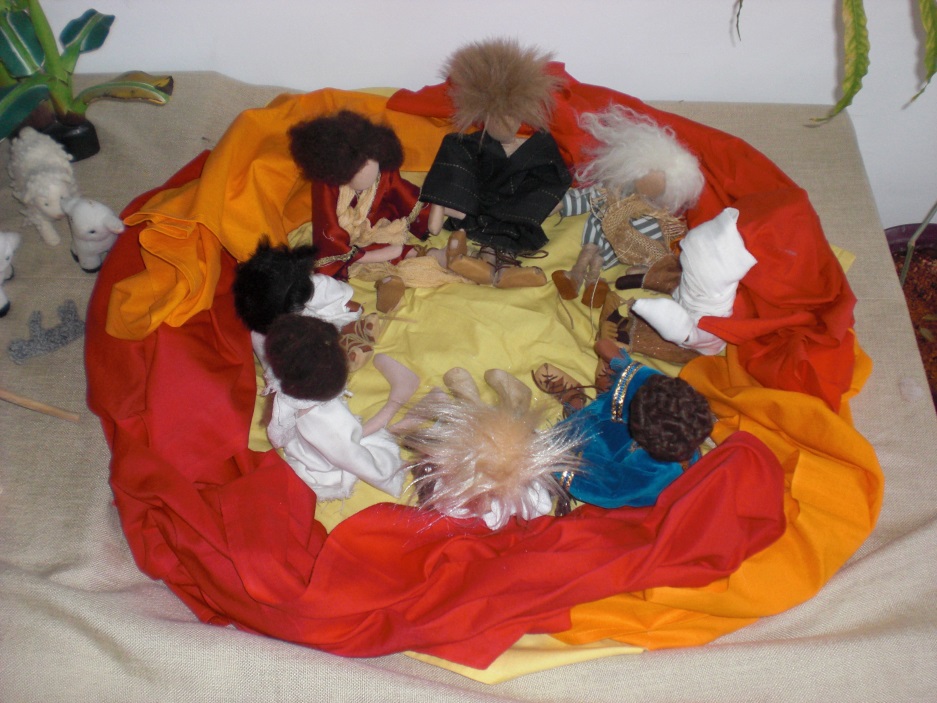 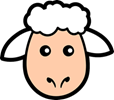 